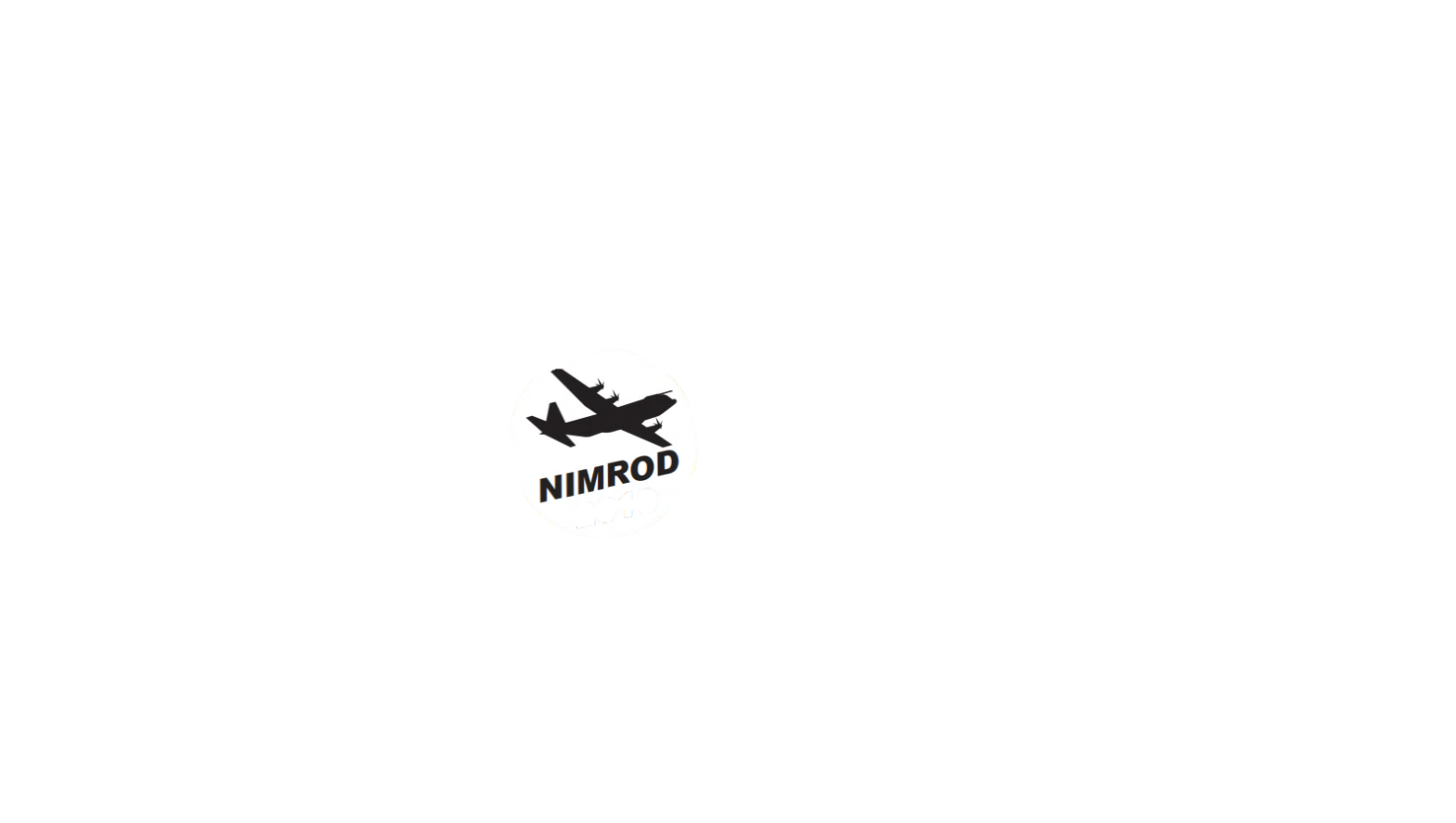 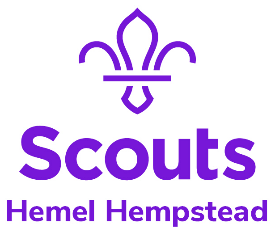  NIMROD 2023TEAM ENTRY FORMTeams may have 4 - 6 participants.  No more than two 13 - 14 year olds in each team.  Each team must have an adult walker who is DBS cleared. Each Troop must have at least one adult staying overnight per two teamsSCOUT TROOP:Team Name:Team Name:Team Name:Team Name:Training Team / Competing Team (please delete)Training Team / Competing Team (please delete)Training Team / Competing Team (please delete)Training Team / Competing Team (please delete)Scout’s NameDate of BirthDetails of any dietary restrictions1.2.3.4.5.6.Leaders NameLeaders NameStaying overnight?Details of any dietary restrictionsTeam Name:Team Name:Team Name:Team Name:Training Team / Competing Team (please delete)Training Team / Competing Team (please delete)Training Team / Competing Team (please delete)Training Team / Competing Team (please delete)Scout’s NameDate of BirthDetails of any dietary restrictions1.2.3.4.5.6.Leaders NameLeaders NameStaying overnight?Details of any dietary restrictions